Ramowy rozkład dnia na rok szkolny 2018/2019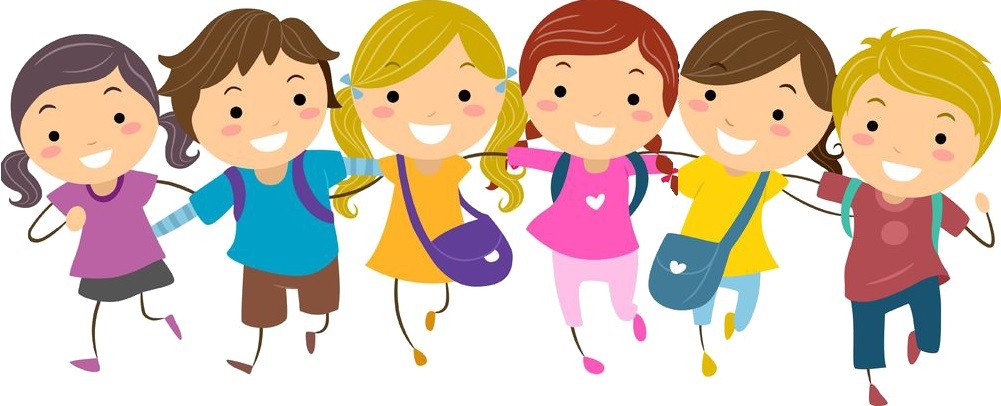 Dzieci 5-6 letnie6.45 – 8.30Schodzenie się dzieci,Zabawy dowolne, ćwiczenia ogólnorozwojowe,Praca indywidualna z dziećmi o specjalnych potrzebach rozwojowych,Ćwiczenia poranne,Zabawy kołowe, ruchowe8.30 – 9.00Przygotowanie do śniadania – czynności higieniczne,Śniadanie 9.00 – 13.00Zajęcia realizujące podstawę programową,Zajęcia i zabawy w ogrodzie przedszkolnym i na placu zabaw,Spacery, obserwacje przyrodnicze,wycieczkiZajęcia dodatkowe 10.30 – 10.45Drugie śniadanie13.00 – 13.30Przygotowanie do obiadu – czynności higieniczne,Obiad13.30 – 14.45Odpoczynek po obiedzie,Zabawy relaksacyjne, Zabawy tematyczne,Kwadrans z bajką,Ćwiczenia relaksacyjne przy muzyce,Oglądanie bajek,Zabawy w ogrodzie przedszkolnym,Zajęcia kompensacyjno-wyrównawcze14.45 – 15.00Podwieczorek15.00 – 17.00Gry i zabawy dydaktyczne,Zabawy dowolne w kącikach zainteresowań,Zajęcia indywidualne w zależności od potrzeb dzieci,Rozchodzenie się dzieci